REPUBLIQUE FRANCAISE----------------NOUVELLE-CALEDONIE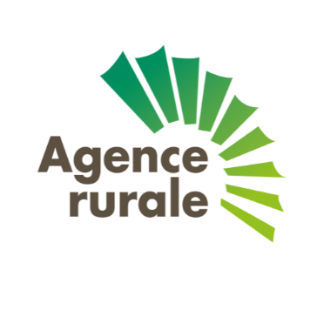 --------------Joindre obligatoirement :- un relevé d’identité bancaire ou postal de l’acheteur- une copie de la facture de vente acquittée et contresignée par l’acheteur- un certificat d’origine (obligatoire pour les taureaux) ou une attestation de race délivrés par l’UPRA.Fait à ……………………………………………….. le ………………………………………………….                        A retourner à l’Agence rurale :	30, route de la Baie des Dames - Ducos	BP 27820 - 98863 NOUMEA CEDEX	Téléphone : 26-09-60 / Télécopie : 24-12-52	Courriel : contact@agencerurale.ncVENDEUR                                Commune de vente :                                 Date de Vente :Nom, Prénoms :Adresse postale :                                                       Adresse de l’élevage :N° téléphone :                                                           Mail :ACHETEURNom, Prénoms :Adresse postale :                                                         Adresse de l’élevage :N° téléphone :                                                             Mail :SOCIETE AYANT EFFECTUE LE TRANSPORTNom et adresse :                                                                               N° téléphone :Montant de la facture de transport :                                          Date et heure du transport :          Nom de l’animal(si identifié UPRA)N° identificationN° de travail (si non identifié)Qualification UPRA(si identifié UPRA)Prix F CFPLe VENDEUR(signature)L’ACHETEUR(signature)Le TRANSPORTEUR(signature)